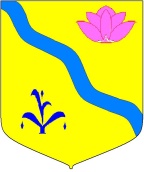 ДУМА КИРОВСКОГО  МУНИЦИПАЛЬНОГО РАЙОНАПРИМОРСКОГО КРАЯ(шестой созыв)РЕШЕНИЕ25.04.2024 г.                                                                                   №165-НПА                                                                                                          пгт. КировскийПОЛОЖЕНИЕ"О РЕЕСТРЕ МУНИЦИПАЛЬНОГОИМУЩЕСТВА КИРОВСКОГО МУНИЦИПАЛЬНОГО РАЙОНА"ПринятоДумой Кировскогомуниципального районаот 25. 04.2024г.  N4571. ОБЩИЕ ПОЛОЖЕНИЯ1.1. Настоящее Положение разработано в соответствии с Гражданским кодексом Российской Федерации, Федеральным законом от 6 октября 2003 г. N 131-ФЗ "Об общих принципах организации местного самоуправления в Российской Федерации", Приказом Министерства финансов Российской Федерации от 10 октября 2023 года № 163н «Об утверждении Порядка ведения органами местного самоуправления реестров муниципального имущества», Уставом Кировского муниципального района.1.2. Реестр муниципального имущества Кировского муниципального района (далее - Реестр) является основным документом, содержащим полную и достоверную информацию обо всех объектах муниципального имущества, их формировании и движении.Собственником Реестра является Кировский муниципальный район в лице администрации Кировского муниципального района.1.3. Основными целями ведения Реестра являются организация единой системы учета, отражение правового режима, технического состояния имущества, пообъектное выделение муниципальной собственности, разграничение ее с другими формами собственности, расположенными на территории Кировского муниципального района.Для целей настоящего Положения под учетом следует понимать получение документов, содержащих сведения о муниципальном имуществе, и внесение указанных сведений в Реестр в объеме, необходимом для осуществления полномочий по управлению и распоряжению имуществом.2. ОБЪЕКТЫ УЧЕТА2.1. Объектами учета Реестра в качестве самостоятельных единиц является следующее муниципальное имущество:- недвижимые вещи (земельный участок или прочно связанный с землей объект, перемещение которого без несоразмерного ущерба его назначению невозможно, в том числе здание, сооружение, объект незавершенного строительства, единый недвижимый комплекс, а также жилые и нежилые помещения, машино-места и иное имущество, отнесенное законом к недвижимым вещам);движимые вещи (в том числе документарные ценные бумаги (акции) либо иное не относящееся к недвижимым вещам имущество, стоимость которого превышает 100 (сто) тысяч рублей;иное имущество (в том числе бездокументарные ценные бумаги), не относящееся к недвижимым и движимым вещам, стоимость которого превышает 100 (сто) тысяч рублей.3. СОСТАВ СВЕДЕНИЙ, ПОДЛЕЖАЩИХ ОТРАЖЕНИЮ В РЕЕСТРЕ 3.1. Реестр состоит из 3 разделов. В раздел 1 вносятся сведения о недвижимом имуществе, в раздел 2 вносятся сведения о движимом и об ином имуществе, в раздел 3 вносятся сведения о лицах, обладающих правами на имущество и сведениями о нем. Разделы состоят из подразделов, в каждый из которых вносятся сведения соответственно о видах недвижимого, движимого и иного имущества и лицах, обладающих правами на объекты учета и сведениями о них. В разделы 1, 2, 3 сведения вносятся с приложением подтверждающих документов.3.2. В раздел 1 вносятся сведения о недвижимом имуществе.В подраздел 1.1 раздела 1 реестра вносятся сведения о земельных участках, в том числе:- наименование земельного участка;- адрес (местоположение) земельного участка (с указанием кода Общероссийского классификатора территорий муниципальных образований (далее - ОКТМО);- кадастровый номер земельного участка (с датой присвоения);- сведения о правообладателе, включая полное наименование юридического лица, включающее его организационно-правовую форму, или фамилию, имя и отчество (при наличии) физического лица, а также идентификационный номер налогоплательщика (далее - ИНН), код причины постановки на учет (далее - КПП) (для юридического лица), основной государственный регистрационный номер (далее - ОГРН) (для юридического лица), адрес в пределах места нахождения (для юридических лиц), адрес регистрации по месту жительства (месту пребывания) (для физических лиц) (с указанием кода ОКТМО) (далее - сведения о правообладателе);- вид вещного права, на основании которого правообладателю принадлежит земельный участок, с указанием реквизитов документов - оснований возникновения (прекращения) права собственности и иного вещного права, даты возникновения (прекращения) права собственности и иного вещного права;- сведения об основных характеристиках земельного участка, в том числе: площадь, категория земель, вид разрешенного использования;- сведения о стоимости земельного участка;- сведения о произведенном улучшении земельного участка;- сведения об установленных в отношении земельного участка ограничениях (обременениях) с указанием наименования вида ограничений (обременении), основания и даты их возникновения и прекращения;- сведения о лице, в пользу которого установлены ограничения (обременения), включая полное наименование юридического лица, включающее его организационно-правовую форму, или фамилию, имя и отчество (при наличии) физического лица, а также ИНН, КПП (для юридического лица), ОГРН (для юридического лица), адрес в пределах места нахождения (для юридических лиц), адрес регистрации по месту жительства (месту пребывания) (для физических лиц) (с указанием кода ОКТМО) (далее - сведения о лице, в пользу которого установлены ограничения (обременения);- иные сведения (при необходимости).В подраздел 1.2 раздела 1 реестра вносятся сведения о зданиях, сооружениях, объектах незавершенного строительства, единых недвижимых комплексах и иных объектах, отнесенных законом к недвижимости, в том числе:- вид объекта учета;- наименование объекта учета;- назначение объекта учета;- адрес (местоположение) объекта учета (с указанием кода ОКТМО);- кадастровый номер объекта учета (с датой присвоения);- сведения о земельном участке, на котором расположен объект учета (кадастровый номер, форма собственности, площадь);- сведения о правообладателе;вид вещного права, на основании которого правообладателю принадлежит объект учета, с указанием реквизитов документов - оснований возникновения (прекращения) права собственности и иного вещного права, даты возникновения (прекращения) права собственности и иного вещного права;- сведения об основных характеристиках объекта учета, в том числе: тип объекта (жилое либо нежилое), площадь, протяженность, этажность (подземная этажность);- инвентарный номер объекта учета;- сведения о стоимости объекта учета;- сведения об изменениях объекта учета (произведенных достройках, капитальном ремонте, реконструкции, модернизации, сносе);- сведения об установленных в отношении объекта учета ограничениях (обременениях) с указанием наименования вида ограничений (обременений), основания и даты их возникновения и прекращения;- сведения о лице, в пользу которого установлены ограничения (обременения);- сведения об объекте единого недвижимого комплекса, в том числе: сведения о зданиях, сооружениях, иных вещах, являющихся составляющими единого недвижимого комплекса, сведения о земельном участке, на котором расположено здание, сооружение;- иные сведения (при необходимости).В подраздел 1.3 раздела 1 реестра вносятся сведения о помещениях, машино-местах и иных объектах, отнесенных законом к недвижимости, в том числе:- вид объекта учета;- наименование объекта учета;- назначение объекта учета;- адрес (местоположение) объекта учета (с указанием кода ОКТМО);- кадастровый номер объекта учета (с датой присвоения);- сведения о здании, сооружении, в состав которого входит объект учета (кадастровый номер, форма собственности);- сведения о правообладателе;- вид вещного права, на основании которого правообладателю принадлежит объект учета, с указанием реквизитов документов - оснований возникновения (прекращения) права собственности и иного вещного права, даты возникновения (прекращения) права собственности и иного вещного права;- сведения об основных характеристиках объекта, в том числе: тип объекта (жилое либо нежилое), площадь, этажность (подземная этажность);- инвентарный номер объекта учета;-  сведения о стоимости объекта учета;- сведения об изменениях объекта учета (произведенных достройках, капитальном ремонте, реконструкции, модернизации, сносе);- сведения об установленных в отношении объекта учета ограничениях (обременениях) с указанием наименования вида ограничений (обременений), основания и даты их возникновения и прекращения;- сведения о лице, в пользу которого установлены ограничения (обременения);- иные сведения (при необходимости).В подраздел 1.4 раздела 1 реестра вносятся сведения о воздушных и морских судах, судах внутреннего плавания, в том числе:- вид объекта учета;- наименование объекта учета;- назначение объекта учета;- порт (место) регистрации и (или) место (аэродром) базирования (с указанием кода ОКТМО);- регистрационный номер (с датой присвоения);- сведения о правообладателе;- вид вещного права, на основании которого правообладателю принадлежит объект учета, с указанием реквизитов документов - оснований возникновения (прекращения) права собственности и иного вещного права, даты возникновения (прекращения) права собственности и иного вещного права;- сведения об основных характеристиках судна, в том числе: год и место постройки судна, инвентарный номер, серийный (заводской) номер, идентификационный номер судна и место строительства (для строящихся судов);- сведения о стоимости судна;- сведения о произведенных ремонте, модернизации судна;- сведения об установленных в отношении судна ограничениях (обременениях) с указанием наименования вида ограничений (обременении), основания и даты их возникновения и прекращения;сведения о лице, в пользу которого установлены ограничения (обременения);иные сведения (при необходимости).В раздел 2 вносятся сведения о движимом и ином имуществе.В подраздел 2.1 раздела 2 реестра вносятся сведения об акциях, в том числе:- сведения об акционерном обществе (эмитенте), включая полное наименование юридического лица, включающее его организационно-правовую форму, ИНН, КПП, ОГРН, адрес в пределах места нахождения (с указанием кода ОКТМО);- сведения об акциях, в том числе: количество акций, регистрационные номера выпусков, номинальная стоимость акций, вид акций (обыкновенные или привилегированные);- сведения о правообладателе;- вид вещного права, на основании которого правообладателю принадлежит объект учета, с указанием реквизитов документов - оснований возникновения (прекращения) права собственности и иного вещного права, даты возникновения (прекращения) права собственности и иного вещного права;- сведения об установленных ограничениях (обременениях) с указанием наименования вида ограничений (обременений), основания и даты их возникновения и прекращения- сведения о лице, в пользу которого установлены ограничения (обременения);- иные сведения (при необходимости).В подраздел 2.2 раздела 2 вносятся сведения о долях (вкладах) в уставных (складочных) капиталах хозяйственных обществ и товариществ, в том числе:- сведения о хозяйственном обществе (товариществе), включая полное наименование юридического лица, включающее его организационно-правовую форму, ИНН, КПП, ОГРН, адрес в пределах места нахождения (с указанием кода ОКТМО);- доля (вклад) в уставном (складочном) капитале хозяйственного общества, товарищества в процентах;- сведения о правообладателе;- вид вещного права, на основании которого правообладателю принадлежит объект учета, с указанием реквизитов документов - оснований возникновения (прекращения) права собственности и иного вещного права, даты возникновения (прекращения) права собственности и иного вещного права;- сведения об установленных ограничениях (обременениях) с указанием наименования вида ограничений (обременении), основания и даты их возникновения и прекращения;- сведения о лице, в пользу которого установлены ограничения (обременения);- иные сведения (при необходимости).В подраздел 2.3 раздела 2 вносятся сведения о движимом имуществе и ином имуществе, за исключением акций и долей (вкладов) в уставных (складочных) капиталах хозяйственных обществ и товариществ, в том числе:- наименование движимого имущества (иного имущества);- сведения об объекте учета, в том числе: марка, модель, год выпуска, инвентарный номер;- сведения о правообладателе;- сведения о стоимости;- вид вещного права, на основании которого правообладателю принадлежит объект учета, с указанием реквизитов документов - оснований возникновения (прекращения) права собственности и иного вещного права, даты возникновения (прекращения) права собственности и иного вещного права;- сведения об установленных ограничениях (обременениях) с указанием наименования вида ограничений (обременении), основания и даты их возникновения и прекращения;- сведения о лице, в пользу которого установлены ограничения (обременения);- иные сведения (при необходимости).В подраздел 2.4 раздела 2 вносятся сведения о долях в праве общей долевой собственности на объекты недвижимого и (или) движимого имущества, в том числе:- размер доли в праве общей долевой собственности на объекты недвижимого и (или) движимого имущества;- сведения о стоимости доли;- сведения об участниках общей долевой собственности, включая полное наименование юридических лиц, включающих их организационно-правовую форму, или фамилию, имя и отчество (при наличии) физического лица, а также ИНН, КПП (для юридического лица), ОГРН (для юридического лица), адрес в пределах места нахождения (для юридических лиц), адрес регистрации по месту жительства (месту пребывания) (для физических лиц) (с указанием кода ОКТМО);- сведения о правообладателе;- вид вещного права, на основании которого правообладателю принадлежит объект учета, с указанием реквизитов документов - оснований возникновения (прекращения) права собственности и иного вещного права, даты возникновения (прекращения) права собственности и иного вещного права;- сведения об объектах недвижимого и (или) движимого имущества, находящихся в общей долевой собственности, в том числе наименование такого имущества и его кадастровый номер (при наличии);- сведения об установленных в отношении доли ограничениях (обременениях) с указанием наименования вида ограничений (обременении), основания и даты их возникновения и прекращения;- сведения о лице, в пользу которого установлены ограничения (обременения);- иные сведения (при необходимости).В раздел 3 вносятся сведения о лицах, обладающих правами на муниципальное имущество и сведениями о нем, в том числе:- сведения о правообладателях;- реестровый номер объектов учета, принадлежащих на соответствующем вещном праве;- реестровый номер объектов учета, вещные права на которые ограничены (обременены) в пользу правообладателя;- иные сведения (при необходимости).3.3.. Сведения об объекте учета, в том числе о лицах, обладающих правами на муниципальное имущество или сведениями о нем, не вносятся в разделы в случае их отсутствия, за исключением сведений о стоимости имущества, которые имеются у правообладателя.Ведение учета объекта учета без указания стоимостной оценки не допускается.4. ПОРЯДОК ВЕДЕНИЯ РЕЕСТРА4.1. Ведение Реестра осуществляет Управление муниципальной собственности, архитектуры и правовой экспертизы администрации Кировского муниципального района, осуществляющее в пределах своей компетенции функции по управлению и распоряжению муниципальным имуществом (далее - Управление).4.2. Всем объектам муниципального имущества, включенным в Реестр, присваивается индивидуальный реестровый номер.4.3. С момента присвоения реестрового номера объекту муниципального имущества Управление осуществляет учет и контроль за правовым режимом объекта.4.4. Ведение Реестра означает выполнение следующих процедур:включение объекта учета в Реестр;внесение изменений в сведения об объекте учета в Реестр;исключение объекта учета из Реестра и перенос сведений о нем в архив.4.5. Основанием для включения или исключения объектов учета из Реестра, внесения изменений в Реестр являются:правовые акты, изданные органами местного самоуправления Кировского муниципального района в соответствии с законодательством Российской Федерации;учредительные документы вновь созданных юридических лиц, учредителем или участником которых является Кировский муниципальный район;гражданско-правовые сделки;свидетельства о праве муниципальной собственности на объекты недвижимости;вступившие в законную силу решения суда;данные ежеквартальных отчетов правообладателей имущества;данные технической инвентаризации объектов учета;документы, свидетельствующие о списании, ликвидации имущества;иные, не противоречащие действующему законодательству основания.4.6. Исключение объектов из Реестра муниципального имущества производится путем аннулирования реестрового номера и является основанием для прекращения наблюдения за данным объектом. Реестровый номер, присвоенный объекту муниципальной собственности, исключенному из Реестра, в дальнейшем не присваивается. 4.7. Все изменения правового режима и технического состояния объекта муниципальной собственности, не связанные с изменением формы собственности, уничтожением или гибелью, а также ликвидацией или реорганизацией муниципальных предприятий и муниципальных учреждений, подлежат обязательному отражению в Реестре без изменения реестрового номера объекта.4.8. Объекты, изменившие форму собственности на законных основаниях и в установленном законодательством Российской Федерации порядке, а также списанные, в том числе по причине гибели или уничтожения, исключаются из Реестра с обоснованием исключения.4.9. Информация об объектах незавершенного строительства вносится в Реестр после государственной регистрации права собственности Кировского муниципального района на данные объекты.4.10. Физические и юридические лица, независимо от организационно - правовой формы, использующие муниципальное имущество, обязаны в случае изменения характеристик объекта учета в семидневный срок со дня получения документов, подтверждающих изменение сведений, или окончания срока представления бухгалтерской (финансовой) отчетности, установленного в соответствии с законодательством Российской Федерации (при изменении стоимости объекта учета) направлять в Управление сведения об изменениях с обязательным приложением документов, подтверждающих эти изменения.4.11. Сведения об объекте учета, заявления и документы направляются в Управление правообладателем или лицом, которому имущество принадлежало на вещном праве, на бумажном носителе или в форме электронного документа, подписанного с использованием усиленной квалифицированной электронной подписи уполномоченным должностным лицом правообладателя.4.12. Учет имущества, закрепленного за предприятиями на праве хозяйственного ведения и учреждениями на праве оперативного управления, осуществляется в соответствии с нормативными правовыми актами Российской Федерации по бухгалтерскому учету.4.13. Ведение Реестра осуществляется на электронном носителе. 4.14. Управление имеет право:запрашивать и получать в соответствии с действующим законодательством и в рамках своей компетенции информацию от органов государственной власти Российской Федерации, органов государственной власти субъектов Российской Федерации, органов местного самоуправления Кировского муниципального района, муниципальных образований Кировского муниципального района, организаций любых форм собственности, от органов, наделенных полномочиями по осуществлению государственной регистрации прав на недвижимое имущество и сделок с ним, от органов технической инвентаризации и органов кадастрового учета.осуществлять контроль достоверности данных об объектах муниципального имущества;устанавливать дополнительные требования к сведениям, характеризующим объекты муниципального имущества и необходимым для внесения в Реестр;организовывать проверку использования муниципального имущества в случае несвоевременного предоставления или предоставления недостоверной информации, необходимой для ведения Реестра, физическими и юридическими лицами независимо от их организационно-правовой формы.4.15. Управление обязано:вести учет муниципального имущества путем своевременного внесения в Реестр данных о состоянии объектов муниципальной собственности;собирать полную и достоверную информацию об объектах муниципального имущества;обеспечивать сохранность информации и защиту от несанкционированного доступа к базе данных Реестра;в случае возникновения сомнений в достоверности представленных данных приостанавливать проведение учета и известить об этом заявителя, который обязан в 7-дневный срок предоставить дополнительные сведения;предоставлять информацию об объектах муниципального имущества в виде выписки из Реестра муниципального имущества или в виде справки об отсутствии объекта в Реестре.4.16. За ненадлежащее исполнение предусмотренных обязанностей или предоставление недостоверной информации об объектах муниципального имущества, Управление несет ответственность в соответствии с действующим законодательством Российской Федерации.5. ПОРЯДОКПРЕДОСТАВЛЕНИЯ ИНФОРМАЦИИ, СОДЕРЖАЩЕЙСЯ В РЕЕСТРЕ5.1. Выписка из реестра, уведомление об отсутствии запрашиваемой информации в реестре или отказе в предоставлении сведений из реестра в случае невозможности идентификации указанного в запросе объекта учета, предоставляется заинтересованным лицам в соответствии с законодательством Российской Федерации и в порядке, определенном настоящим Положением, с помощью почтовой связи либо в электронном виде, в том числе посредством электронной почты, с использованием федеральной государственной информационной системы "Единый портал государственных и муниципальных услуг (функций)", а также региональных порталов государственных и муниципальных услуг, если иное не установлено федеральными законами, указами Президента Российской Федерации и постановлениями Правительства Российской Федерации, законами и иными нормативными актами субъекта Российской Федерации и правовыми актами органов местного самоуправления в течение 10 рабочих дней со дня поступления запроса.Управление вправе предоставлять документы, указанные в настоящем пункте, безвозмездно или за плату, в случае если размер указанной платы определен решением представительного органа муниципального образования, за исключением случаев предоставления информации безвозмездно в порядке, предусмотренном пунктом 5.3. настоящего Положения.5,2. Форма уведомления об отсутствии запрашиваемой информации в реестре или отказе в предоставлении сведений из реестра в случае невозможности идентификации указанного в запросе объекта учета определяются Управлением самостоятельно.Выписка из реестра и уведомление об отсутствии запрашиваемой информации в реестре или отказе в предоставлении сведений из реестра в случае невозможности идентификации указанного в запросе объекта учета выдаются в единственном экземпляре.5.3. Уполномоченный орган в соответствии с законодательством Российской Федерации предоставляет безвозмездно информацию о муниципальном имуществе из реестра в виде выписок из реестра, а также уведомления об отсутствии запрашиваемой информации в реестре или отказе в предоставлении сведений реестра в случае невозможности идентификации указанного в запросе объекта учета органам государственной власти Российской Федерации, Генеральной прокуратуре Российской Федерации, Председателю Счетной палаты Российской Федерации, его заместителям, аудиторам Счетной палаты Российской Федерации и государственным внебюджетным фондам, правоохранительным органам, судам, судебным приставам-исполнителям по находящимся в производстве уголовным, гражданским и административным делам, а также иным определенным федеральными законами и правовыми актами органов местного самоуправления органам, организациям и правообладателям в отношении принадлежащего им муниципального имущества.6. ЗАКЛЮЧИТЕЛЬНЫЕ ПОЛОЖЕНИЯ6.1. В случае возникновения правоотношений, не урегулированных данным Положением, последние регулируются в соответствии с действующим законодательством Российской Федерации.6.2. Все изменения и дополнения к настоящему Положению утверждаются Думой Кировского муниципального района.Настоящее решение вступает в силу со дня его официального опубликования.Решение Думы Кировского муниципального района от 21.10.2009 № 863 «Положение о реестре муниципального имущества Кировского муниципального района» считать утратившим силу с даты вступления в силу настоящего решения.Глава Кировского муниципального района                                                        И.И. Вотяков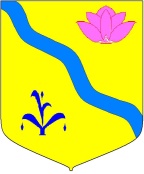 ДУМА КИРОВСКОГО  МУНИЦИПАЛЬНОГО РАЙОНАПРИМОРСКОГО КРАЯ(шестой созыв)РЕШЕНИЕ25.04.2024 г.                                                                                   №457                                                                                                           пгт. КировскийО принятии решения «Положение о реестре муниципального имущества Кировского муниципального района»	В соответствии с Гражданским кодексом Российской Федерации, Федеральным законом от 06.10.2003 № 131-ФЗ «Об общих принципах организации местного самоуправления в Российской Федерации», руководствуясь ст.  17 Устава Кировского муниципального района,  Дума Кировского муниципального района РЕШИЛА:1. Принять решение «Положение о реестре муниципального имущества Кировского муниципального района». 2. Направить принятое решение главе Кировского муниципального района – главе администрации Кировского муниципального района для подписания и обнародования.3. Контроль за исполнением настоящего решения возложить на постоянную комиссию по бюджетно-налоговой политике, финансам и землепользованию Думы Кировского муниципального района (Головкин).4. Настоящее решение вступает в силу со дня его принятия. Председатель Думы                                                                             М.Ю. Хуторной